Planning for your child’s learning journeyNext week we will be focusing on                                                                                  . We will be observing them while they play to find out more about their interests and how they are progressing.Please take some pictures of your child/family enjoying activities out of school.We value the knowledge and understanding you have of your child and would really appreciate it if you would share this with us so that together we can plan activities to meet your child’s needs. This will help us plan for their future learning and development.Please return this sheet and add any home observations to Tapestry by  _______________________      so that we can add your thoughts and ideas to the planning process.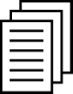 Is there anything significant happening in your child’s life at the moment, e.g. visits, holidays, new pets, family celebrations? Is there anything you would like to tell us about your child?Do you have anything you would like to ask us about your child’s progress and development in Reception?